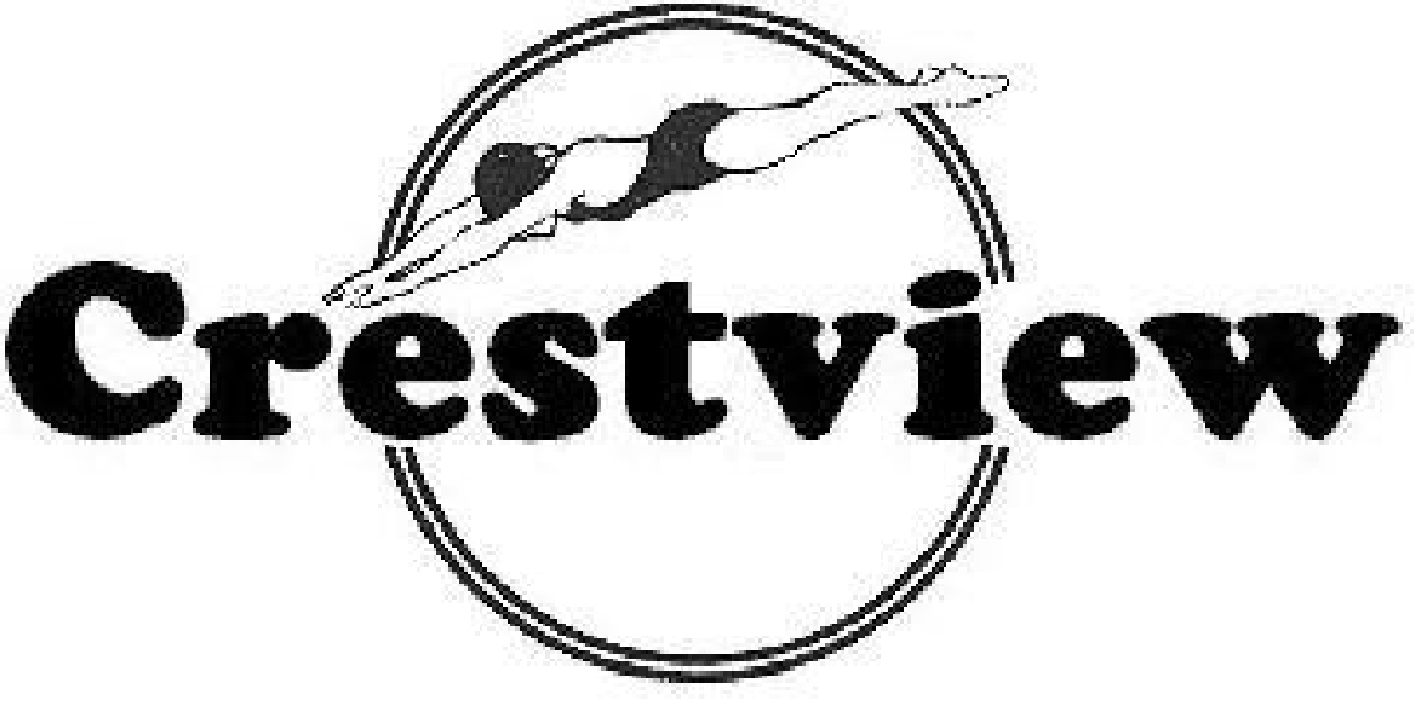 	2020 Season Packet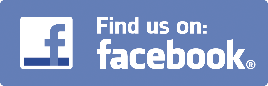 The following sections are included in this Membership Packet:2020 FAQDues and Dues Form SectionPool Bond and Form SectionPool rules5.  	Paying with Paypal instructions2020 Key Dates:Pool Cleanup Days		Saturday April 25 (8am - 12pm)					Saturday May 9 (8am - 12pm)Membership Dues deadline	Saturday May 2Opening Weekend*		May 23 – 25:  10am – 8:30pmPool Open*				May 30-31: 10am – 8:30pm 					June 6-7 10am – 8:30pmOpen Full Time 			June 13Last Day (Labor Day)		September 7* Days and hours open reflect shift in local schools calendar and guard availabilityFulltime Hours of Operation:Monday through Friday:  12:00pm - 8:30pmSaturday and Sunday:  10:00am – 8:30pmWeek prior to Labor Day hours are dependent on lifeguard availability and subject to change.Swim Team Home Meets:  Crestview will host 3 to 4 evening swim meets over the summer.  On those posted days, the pool will close at 4:00pm.  All Crestview members can use the visiting team’s pool during a swim meet at Crestview at no cost.We offer first year TRIAL MEMBERSHIPS not requiring a bond purchase commitment for the 2020 season. Only one trial membership per family permitted please.For membership/bond inquiries, please email crestviewpoolmembership@gmail.com. Section 1. 2020 Crestview FAQ 2020 Board and Committee Members:President:		Jeremy Farenski		(crestview.pool.association@gmail.com)Vice President: 	VACANTTreasurer: 		Renee Blakeley		(crestvutreasurer@gmail.com)Secretary: 		Chrissy KilpatrickSnack Bar: 		Danielle Farenski Maintenance: 	Stephen Jefferis Membership: 	Michelle Fillioe		(crestviewpoolmembership@gmail.com)Social: 		Kathy Jefferis (& looking for additional members)Crestview Rays Swim TeamCrestview is looking forward to another fun and competitive season in the North Brandywine Swim League.  For information regarding the swim team, send an email to crestviewswim@gmail.com. Also check out the Swim Team link on the pool’s website. Membership DuesThe deadline for all dues payment(s) and membership forms to be received is May 2, 2020. A $20 late fee will be applied for payments made after this date. A fee of $20.00 will be charged for returned checks. If full payment has not been received, members listed under the bond will not be allowed entry to the pool, nor will they be able to use the pool facilities until all fees have been satisfied.  Please reach out to any board member if you have any questions.REFERRAL BONUS for BONDHOLDERSCurrent bondholders that bring in a new member that purchases a pool bond will get a $50 referral bonus.CLEANUPS$50 reimbursement per bondholder family for 4 hours of volunteering.GUEST FEEA fee of $7 will be charged per guest per visit.  Guest pass booklets of 10 for $50 are available for purchase at the guard shack.TRIAL MEMBERSHIPSPlease note that a Trial Membership is for a single season only. Any season thereafter, a bond purchase option must be initiated.  Please use section 3 of this document for bond purchase information.BOND PURCHASESPlease use section 3 of this document for bond purchase information.BOND REDEMPTIONSPlease use section 3 of this document for bond redemption information.  The deadline for bond resignation notification is May 2, 2020. PAVILLION RENTALTo reserve the pavilion for a party, request a pavilion rental form from a lifeguard. The guards will document your request/date on the pavilion rental calendar.  The cost is $50 for 3 hours (12pm-3pm or 4pm-7pm) and you get 1 grill and 4 picnic tables.  Additional details are on the pavilion rental form.Crestview Pool is a not-for-profit organization and relies on volunteers to keep dues low, and to run the activities that we enjoy.   Please contact a board member if you are interested in volunteering. Section 2. Dues and Dues FAQBelow is the Dues Table applies to both Bondholders and Trial Memberships and to be used with the form on the following page:Table 1 – Dues scheduleNote we’ve instituted a PayPal transaction fee, which is on average amount Paypal has charged us for our dues transactions.  Paying by check does not required an extra fee.For bonded members who wish to skip a year due to extenuating circumstances, please fill out the header portion on the form on the next page and write “INACTIVE” in the form body.  Bonded members still must meet their obligations and satisfy their annual Maintenance dues.  Please send in your payment of $100 per the instructions at the bottom of the form.2. 2020 Crestview Membership Dues FormBondholder Name:													Street Address: 													City/State/Zip: 						 							Phone: 						 Email: 							Emergency Contact: 					     Emergency Contact Phone:				Enter number of members					       Enter dues from Table 1				If added child caregiver, enter name and $60 fee 							Annual Maintenance dues	If using Paypal, enter $15 transaction fee	If after May 2, 2020 enter $20 late feeDues Total	If including bond payment, enter amountPAYMENT TOTALPlease list all pool members in the household below:First member (Bondholder):				Second member:					Third member:						Fourth member:					Fifth member:						Sixth member:					Seventh member:						Eighth member:					Mail form and payment to: Crestview Rec Association, PO Box 7657, Wilmington, DE 19803Paypal users: mail/scan/email form to:  	crestviewpoolmembership@gmail.comTrial Members only: If applicable, list referring Crestview member:						Section 3. CRESTVIEW POOL BONDHOLDER FORMBondholder Name 													Street Address 						 City/State/Zip						Phone							 Email 								Bond Purchase Options (please select one):*If selecting this option, payment must be made every year until satisfied or any claim to the bond is forfeited.Please include this form & payment with Dues Section 2.Bond Redemption Options:The Bondholder has the right to sell the bond. The amount of any unpaid dues or fees will be assessed against the bond and is payable upon transfer. Option 1:  We offer a limited number of “SWIM OFF” redemptions, in which season’s dues are that amount from Table 1 subtracted from the current value of the bond.  Dues amounts less than the bond value will be returned to bondholder.  At season’s end, the Bond has been fully redeemed.  Bondholder must request this option via email to the Membership chair by May 2, 2020, AND receive notification of acceptance.Option 2:  The Bondholder can sell the bond to another party.  Both parties must notify the Membership chair via email stating the transaction.  A $25 transfer fee is assessed at the time of notification of sale to record the bond in the name of the new Bondholder.  This option may be exercised at anytime.Option 3:  Crestview Board maintains a "Bond for Sale List" if the bondholder wants to submit the bond for sale operates in a first-in first-out manner, however can make no guarantee as to the sale date.  To initiate this process, the member must email the Membership chair stating as such.  It is the responsibility of the Bondholder to notify the Board in the event of name and/or address changes.  The deadline for notification of this option is May 2, 2020, or unpaid seasonal dues may be assessed against the face value of the bond.Section 4. Crestview Pool RulesThe Crestview Pool Lifeguards responsibility is to enforce these rules and they have the authority to suspend pool privileges. For the health, safety, and protection of all members and guests, the following rules must be followed. It is encouraged that you review these rules with your family/pool members. Crestview General Pool RulesParents/guardians are responsible for the supervision of their children at all times. Running, pushing, jumping, using profane or offensive language or other forms of disruptive and disorderly behavior are prohibited.Proper swim attire required.  No glassware or glass containers on the pool deckPlastic and metal containers are permitted on the pool deckNo diving in the shallow areas of the pool (areas are marked)  No abusing any Crestview Pool property or equipmentDiscard of all trash in proper receptacles.Swimmers will be asked to vacate the main and baby pool if thunder or lightning is present.  No infants or toddlers in pool while still in regular/everyday diapersChildren (still in diapers or potty training) must wear swim covers or swim diapers (ie: Pampers Splashers or Huggies Little Swimmers)Guest passes are valid only during the season they are purchased.Members are responsible for the guest’s actions.Guests must pass a one lap swimming test for a lifeguard to use the main poolNo Personal Flotation Devices (noodles/kickboards/small inner tubes are allowed with Lifeguard’s approval)No child, age 12 or under, is to be left unsupervised without a parent or guardian No dunking / roughhousing / horseplay or throwing objects that could result in injury No smoking inside the fenced in area of the pool property.  Smoking must occur at least 20 feet away from any pool entrance or building structure.No Drugs or controlled substances No person will be permitted in the pool having: skin lesions, sores, or inflamed eyes, mouth, nose, or ear discharge, carrying communicable disease or having any type of bandage, adhesive tape, etc., on their body.No Pets allowed Ask a lifeguard for the password to the Crestview Pool Wi-Fi.Diving Board Rules:Only one person at a time is allowed on the diving board No more than two bounces  No swimming under the diving board.No cartwheels, handstands or hanging off the diving board.Divers must swim directly to the nearest ladder and leave the diving area.No swimming or playing in the diving area when the diving board is being used.Wait until the previous diver has cleared the landing area before you dive.The lifeguards may restrict certain dives based on safety concerns.Water Slide Rules:A rider must be able to swim a full lap in order to use the slide.Only one (1) rider at a time.Slide feet first in the sitting position or on the back only.Make sure the plunge area is clear before going down the slide.No swimming under the water slide.Leave the plunge area immediately.Do not attempt to stop on the slide.Baby Pool Rules:The Baby Pool is restricted to children 6 years old or younger.Children in the Baby Pool are solely the responsibility of their parents/guardians and are not under the supervision of the pool staff.No diving into the baby poolNo glassware or glass containers are permitted in the baby pool enclosure. Children (still in diapers or potty training) must wear swim covers or swim diapers (ie: Pampers Splashers or Huggies Little Swimmers)Keep gate closedPlease clean up your toys when doneEmergency Procedures In the event of a pool emergency, the guard on duty will sound a whistle and all swimmers must clear the pool immediately as to not interfere with the guards. Adults qualified in first aid / life saving may render assistance if needed. The pool will remain clear until guards give the OK to return. Section 5. How to pay using 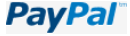 
Go to www.crestviewpool.com	Click Membership	Click the PayPal icon and login to Paypal with your account.	Click Send Money.	Add “crestview.pool.association@gmail.com” to the Send box (not including quotations).	Include the total amount as you calculated on page 5 of this packet.	Please include in the Note field “Dues Payment”	Click Continue	Select your Payment method and confirm the amount being paid.	Click Pay NowConfirm payment is completed.  You should receive a receipt via 			email.  Please note the Transaction ID on the Crestview Membership 				form (see Section 2) that you mail in.We suggest retaining a copy of the receipt for your records.Number of Members2020 Membership Dues1$2502$3403$4004$4605$5106$5657$6258$685Caregiver$60Children under two (born after 5/30/18) are free.Children under two (born after 5/30/18) are free.OptionYear 1Year 2Year 3TotalCheck box with your selected optionOptionYear 1Year 2Year 3TotalCheck box with your selected option1 Year$500 $500 *2 Year$300 $225 $525 *3 Year$200 $200 $150 $550 